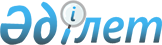 О развитии производства по ремонту авиационной техники, агрегатов, систем вооружения и изделий авиационного радиоэлектронного оборудования в Республике Казахстан
					
			Утративший силу
			
			
		
					Постановление Кабинета Министров Республики Казахстан от 8 апреля 1994 года N 353. Утратило силу - постановлением Правительства РК от 21 сентября 1997 г. N 1358 ~P971358



          В целях развития в Республике Казахстан собственной базы по
обеспечению ремонта воздушных судов, их агрегатов, оборудования,
обеспечения технической исправности эксплуатируемой авиационной
техники, систем вооружения Министерства обороны, Комитета
национальной безопасности, Министерства внутренних дел Республики
Казахстан, а также воздушных судов гражданского назначения Кабинет
Министров Республики Казахстан постановляет:




          1. Утвердить разработанную Министерством обороны Республики
Казахстан совместно с Комитетом национальной безопасности, 
Министерством внутренних дел и Министерством транспорта Республики
Казахстан программу развития производства по ремонту авиационной 
техники, агрегатов, систем вооружения и изделий авиационного
радиоэлектронного оборудования в Республике Казахстан (прилагается).




          2. Министерству экономики, Министерству внешнеэкономических 
связей и Министерству транспорта Республики Казахстан до 1 июня 1994 г.
подготовить межгосударственных соглашений о передаче Республике
Казахстан предприятиями и организациями Российской Федерации, Украины 
и других стран СНГ нормативно-технологической документации, стендовой 
оснастки и специализированного инструмента, необходимых для ремонта
авиационной техники и их спецсистем, согласно перечням, представленным 
заводами гражданской авиации N 405 (г. Алматы) N 406 (г. Актюбинск)
с учетом предложений предприятий и организаций-поставщиков.




          3. Возложить на Министерство транспорта Республики Казахстан
контроль за обеспечением реализации указанной программы и выполнением
гражданской авиации N 405 и N 406 работ по технологическому
переоснащению их производственных мощностей.




          Премьер-министр Республики Казахстан





                                                Утверждена



                                     постановлением Кабинета Министров
                                          Республики Казахстан
                                        от 8 апреля 1994 г. N 353











                                                  ПРОГРАММА




          развития производства по ремонту авиационной техники,




                агрегатов, систем вооружения и изделий АиРЭО




                                      в Республике Казахстан
Цели:




          создание производственной базы для ремонта нескольких типов
летательных аппаратов военного и гражданского назначения, авиадвигателей
и их агрегатов;




          достижение Республикой Казахстан самостоятельности от ремонтных
предприятий стран СНГ;




          освоение технологии ремонта новых типов авиационной техники;




          сокращение расхода валюты на ремонт авиационной техники;




          загрузка и развитие существующих авиаремонтных предприятий
Республик Казахстан;




          переориентация действующих авиаремонтных предприятий на серийных




в мелкосерийные, с большей номенклатурой выпускаемых типов
летательных аппаратов и авиадвигателей.

               Обязательные условия реализации программы

     1. Принятие правительственной программы по развитию авиаремонтного
производства в Республике Казахстан на базе существующих заводов
405 ГА, 406 ГА с последующим бюджетным финансированием через
заинтересованные министерства и ведомства (МО, КНБ, МВД и МТ).
     2. Разработка и заключение межправительственных соглашений с
Российской Федерацией и Республикой Украина о сотрудничестве в освоении
ремонта авиационной техники авиаремонтными предприятиями Республики
Казахстан:
     - завод 406 ГА - авиадвигатели ТВ2-117, ТВ3-117, АИ-9,
       редуктор ВР-8, ВР-14;                             
     - завод 405 ГА - вертолет Ми-8Т, Ми-8ТВ, Ми-8МТ, Ми-8МТВ;
     - заводы 405 ГА, 406 ГА - агрегаты авиационной техники, 
изделия АиРЭО.
     Ответственный исполнитель:





          Министерство обороны, Комитет национальной безопасности, 
Министерство внутренних дел, Министерство транспорта, Министерство 
внешнеэкономических связей.




          3. Распределение средств на финансирование программы 
осуществляется согласно приложению N 1.




          4. Планируемый отход авиационной техники на ремонт по годам
производится согласно приложению N 2.




                                          ( т а б л и ц а )




          Примечания:




          1. Заводы 405 ГА и 406 ГА готовы взять на себя ремонт 
дополнительной номенклатуры агрегатов, изделий АиРЭО и
нормализационных деталей, исходя из потребностей ВВС Казахстана при
финансировании работ по освоению.




          2. Расходы на освоение ремонта авиационной техники в дальнейшем
подлежат индексации.




          3. При необходимости ремонта ЛА и их агрегатов, не включенных 
в данную программу, предполагается ее дополнение с выделением
дополнительного финансирования.




          4. ПО "Мотор Сич" (Запорожье) согласно на освоение ремонта 
ТВЗ-117 заводом 406 ГА только при условии поставки 50 тыс. тонн
нефтепродуктов.




                                                                                      Приложения N 1-2 









					© 2012. РГП на ПХВ «Институт законодательства и правовой информации Республики Казахстан» Министерства юстиции Республики Казахстан
				